    　　　　やまなし心のバリアフリー宣言事業所☆ この企業・事業所へのお問い合わせ先 　 ホームページ　 －（登録なし）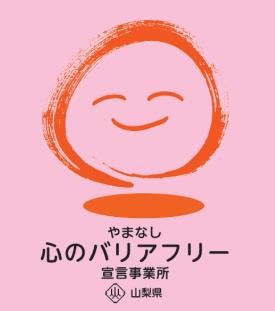 所在地   南アルプス市藤田４６０４－１担当部署　 －（登録なし）担当者   －（登録なし）電話番号   ０５５－２５５－５２２５ＦＡＸ番号   ０５５－２２５－５２２５事業所名 特定非営利活動法人ゆめこころ宣言内容 ◇　全ての障害者に対して、合理的な配慮の提供に努めます。◇　障害者と障害者でない者が相互に人格と個性を尊重し合いながら共に暮らすことができる共生社会の構築に係る取組を進めます。主な取組 ○　かえで支援学校やわかば支援学校が行う職場体験学習に関して、生徒を受け入れています。○　月１回、ダンス・スポーツ・料理・手工芸などのワークショップを開催し、障害のある方と地域の方とが一緒に活動する機会としています。